A imagem abaixo é do tênis que José, de 9 anos, usa para caminhar e passear. pixabay/<pixabay.com>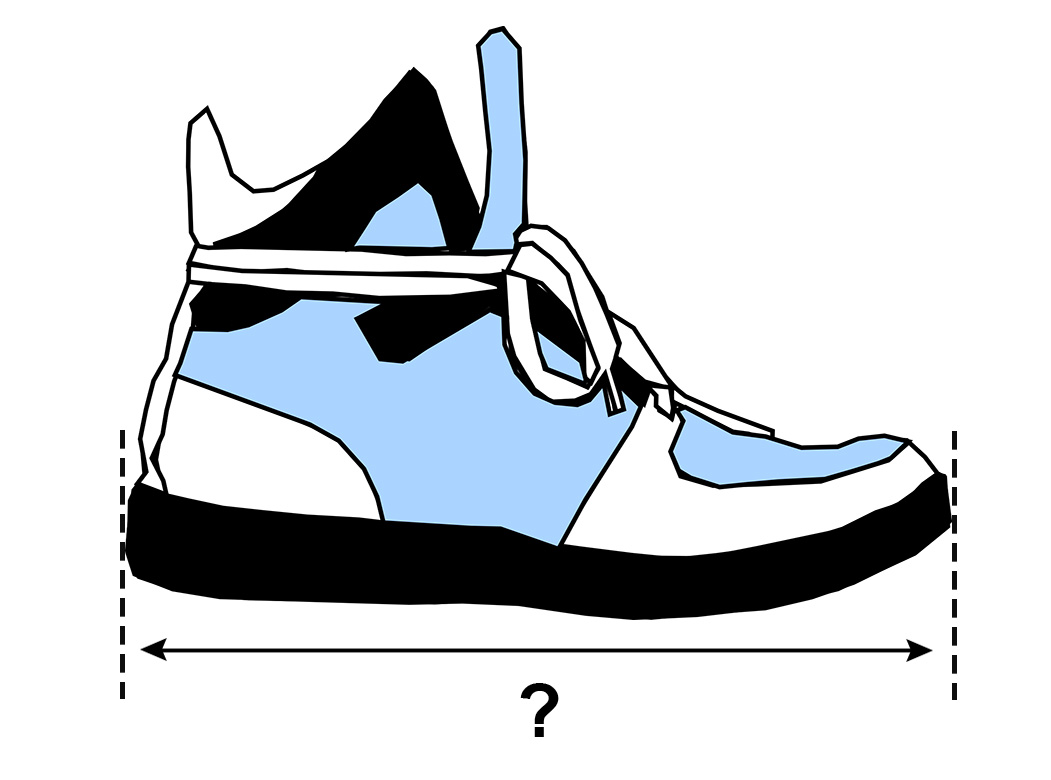 Qual das medidas a seguir é a que mais se aproxima da medida real desse tênis? a)	20 mmb)	20 cmc)	20 md)	20 kmO grupo de Ana será o terceiro a apresentar o trabalho na feira de Ciências. Cada grupo demora 10 minutos em sua apresentação, e, entre a apresentação dos grupos, há um pequeno intervalo de 2 minutos. Veja no relógio o horário em que o primeiro grupo iniciou a apresentação. Avits Estúdio Gráfico/Arquivo da editora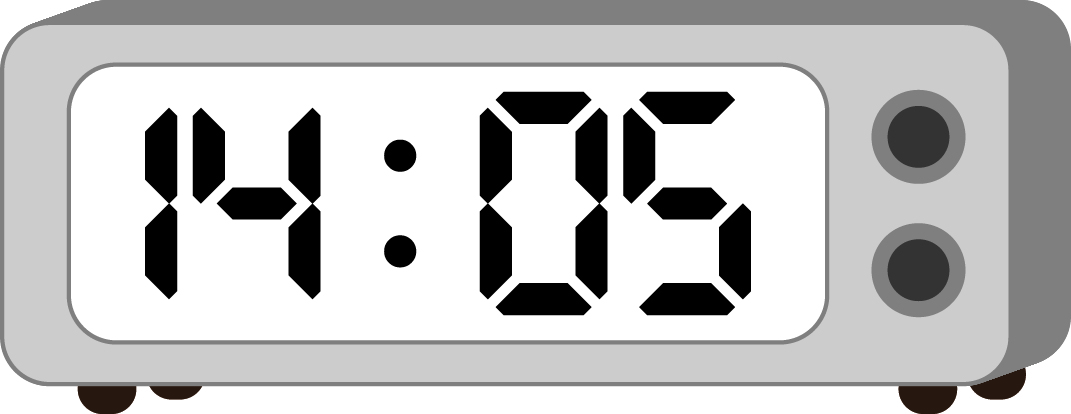 Qual será o horário indicado no relógio quando o grupo de Ana, que é o terceiro, iniciar a apresentação?a)	14 h 21 minb)	14 h 25 minc)	14 h 27 mind)	14 h 29 minUma televisão pode ser comprada com uma entrada de R$ 256,00 e 4 prestações de R$ 672,00. Mas, se for comprada à vista, há um desconto de R$ 295,00 em relação ao preço total a prazo.Qual é o preço à vista dessa televisão?a)	R$ 2 649,00b)	R$ 2 688,00c)	R$ 2 727,00d)	R$ 2 944,00Uma escola levou 54 alunos e 10 professores para uma visita a um museu. Durante a visitação, eles foram divididos em grupos de 8 pessoas cada para facilitar a entrada nos locais de visitação.Quantos grupos foram formados?a)	6 b)	7c)	8d)	10Um avião comercial tem 36 fileiras de poltronas, e cada uma das fileiras tem 6 poltronas. Quantos passageiros viajam nesse avião quando nenhum lugar fica vazio?a)	216b)	186c)	102d)	92Gabriel foi à papelaria comprar um caderno para a volta às aulas. Na hora de escolher o caderno, teve algumas dúvidas.Ilustrações: Avits Estúdio Gráfico/Arquivo da editora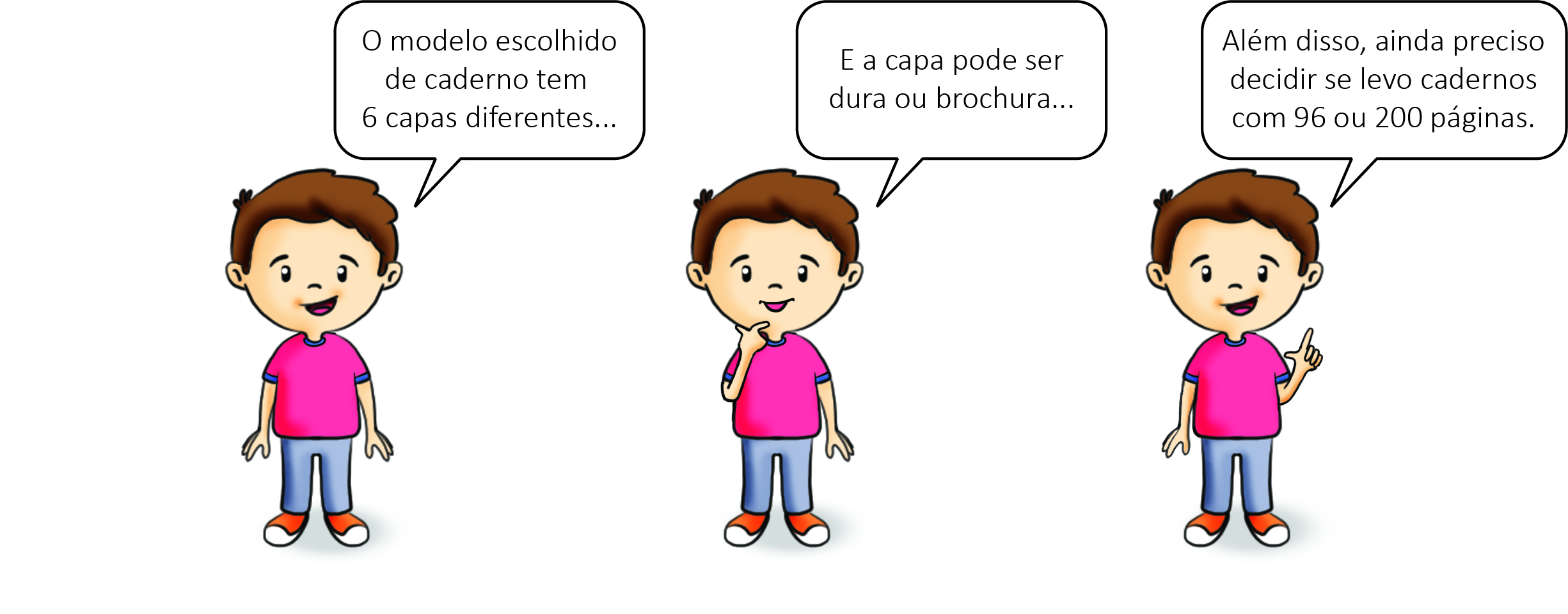 Quantas diferentes opções de caderno Gabriel tem para comprar? a)	10b)	12c)	16d)	24Ana colocou algumas bolas numeradas em uma caixa e vai retirar uma delas sem olhar.Avits Estúdio Gráfico/Arquivo da editora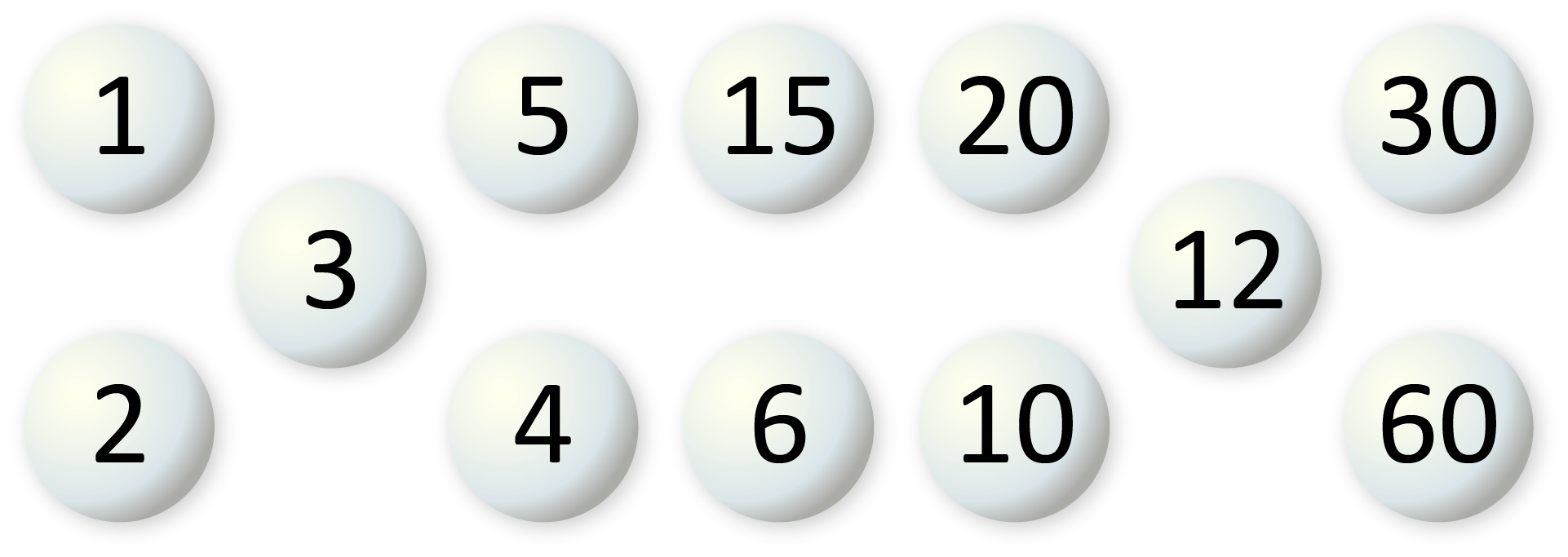 Há mais chance de Ana retirar uma bola com um número par ou com um número ímpar? Justifique.Resposta: ________________________________________________________O vendedor da loja de brinquedos Alegria registrou em uma tabela o preço e a quantidade vendida de cada tipo de brinquedo. Observe:Fonte: Vendedor da loja de brinquedos Alegria (dados fictícios).Faça de conta que você é o gerente da loja. Você deve refazer a tabela, trocando a ordem das colunas de maneira que as quantidades de brinquedos estejam em ordem crescente, da esquerda para a direita. Fonte: Gerente da loja de brinquedos Alegria (dados fictícios).Uma loja de automóveis fez uma pesquisa na cidade sobre a cor de carro preferida da população. A pesquisa foi feita com vários grupos de pessoas, e cada pessoa escolheu somente uma cor.De acordo com essa pesquisa:3 mil pessoas escolheram a cor cinza;2 mil pessoas escolheram a cor branca;1 grupo de 1 000 pessoas escolheu a cor preta;2 centenas de pessoas escolheram a cor vermelha.Calcule a quantidade de pessoas que participou dessa pesquisa.Resposta: ________________________________________________________Uma fábrica produziu 300 camisetas, mas 56 apresentaram defeitos e foram inutilizadas. As outras, sem defeitos, foram embaladas em caixas para 4 camisetas. Quantas caixas foram necessárias? Resposta: ________________________________________________________Angélica faz balas de coco para vender. A quantidade de balas da última produção foi dividida em 8 saquinhos com 25 balas em cada um, mas 12 balas ficaram sem saquinho. Angélica, então, deu as balas para seus dois sobrinhos repartirem igualmente entre eles.Quantas balas Angélica fez nessa última produção? Resposta: _________________________________________________________Se cada saquinho de bala é vendido por Angélica a R$ 9,00, quantos reais ela vai receber se vender todos os saquinhos?Resposta: _________________________________________________________Associe cada figura da coluna da esquerda com a planificação de sua superfície na coluna da direita. Avits Estúdio Gráfico/Arquivo da editora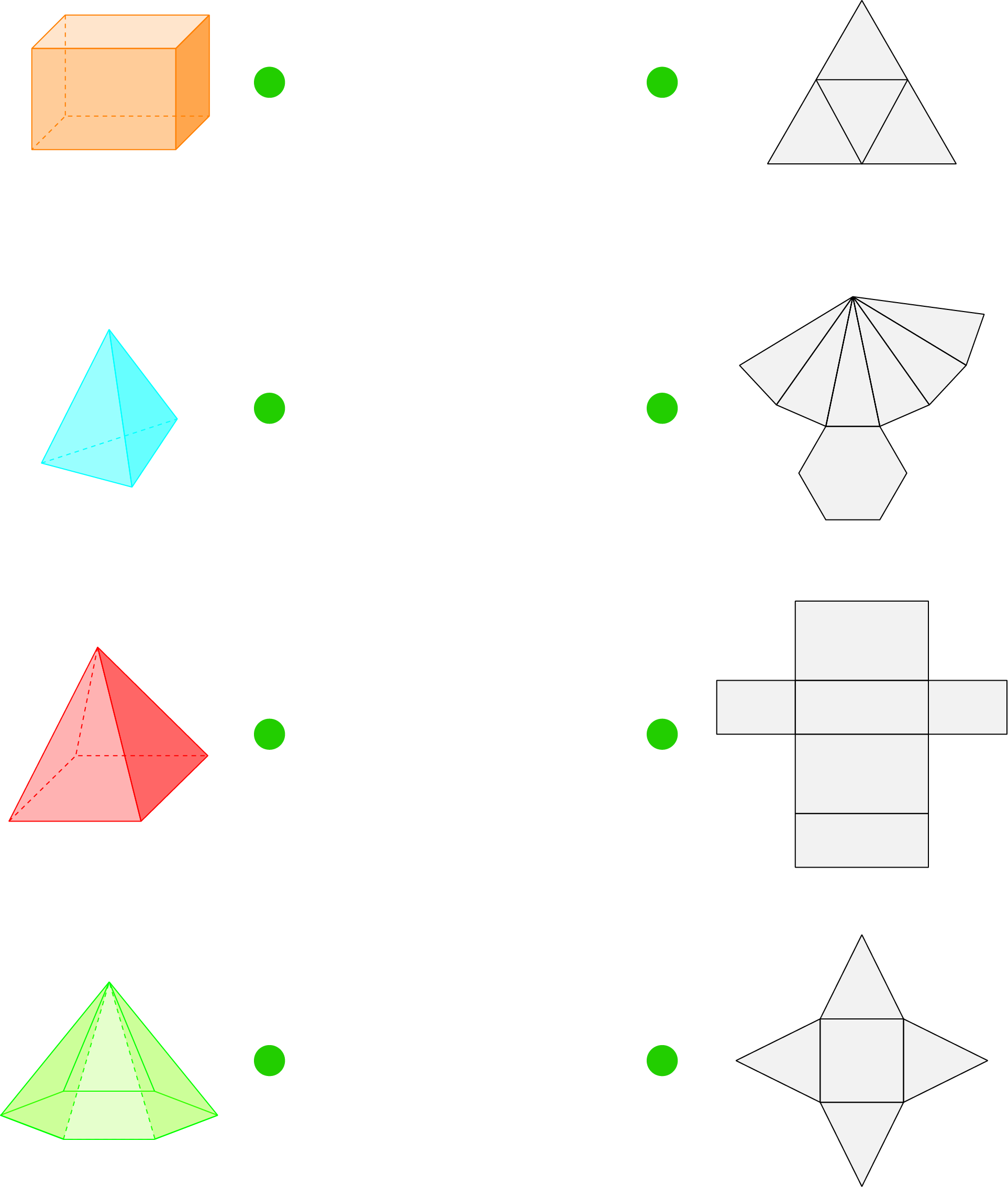 O gráfico abaixo apresenta as preferências de lazer dos alunos do 4º ano. Cada aluno fez apenas uma escolha. Avits Estúdio Gráfico/Arquivo da editora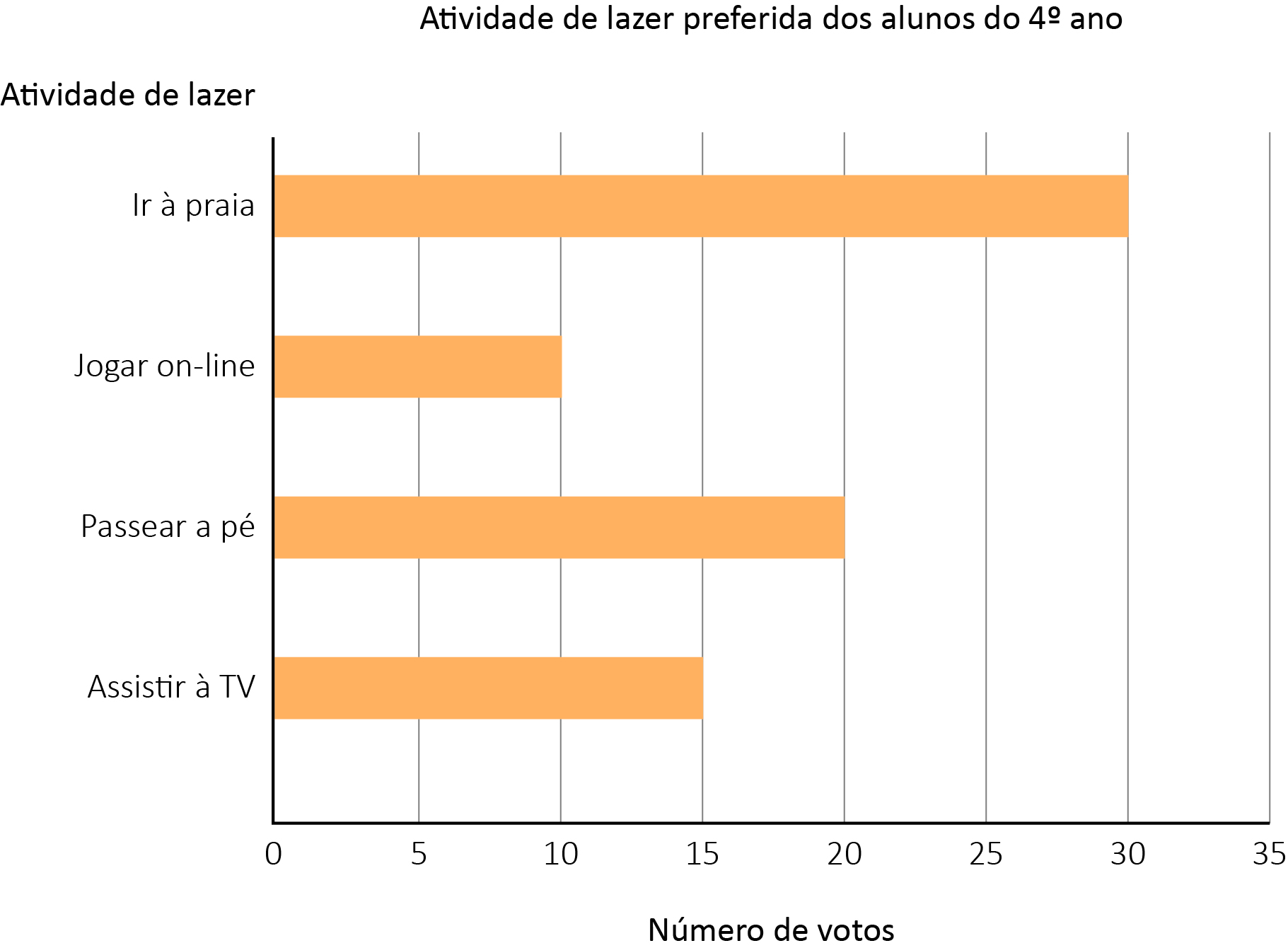 Fonte: Alunos do 4o ano (dados fictícios).Escreva um texto com pelo menos 4 conclusões sobre os resultados dessa pesquisa.Gertrudes quer colocar um tipo de flor em um tipo de vaso para alegrar a sala de sua casa. Veja as flores e os vasos que ela poderá escolher. Fotos: pixabay/<pixabay.com>Fotos: pixabay/<pixabay.com>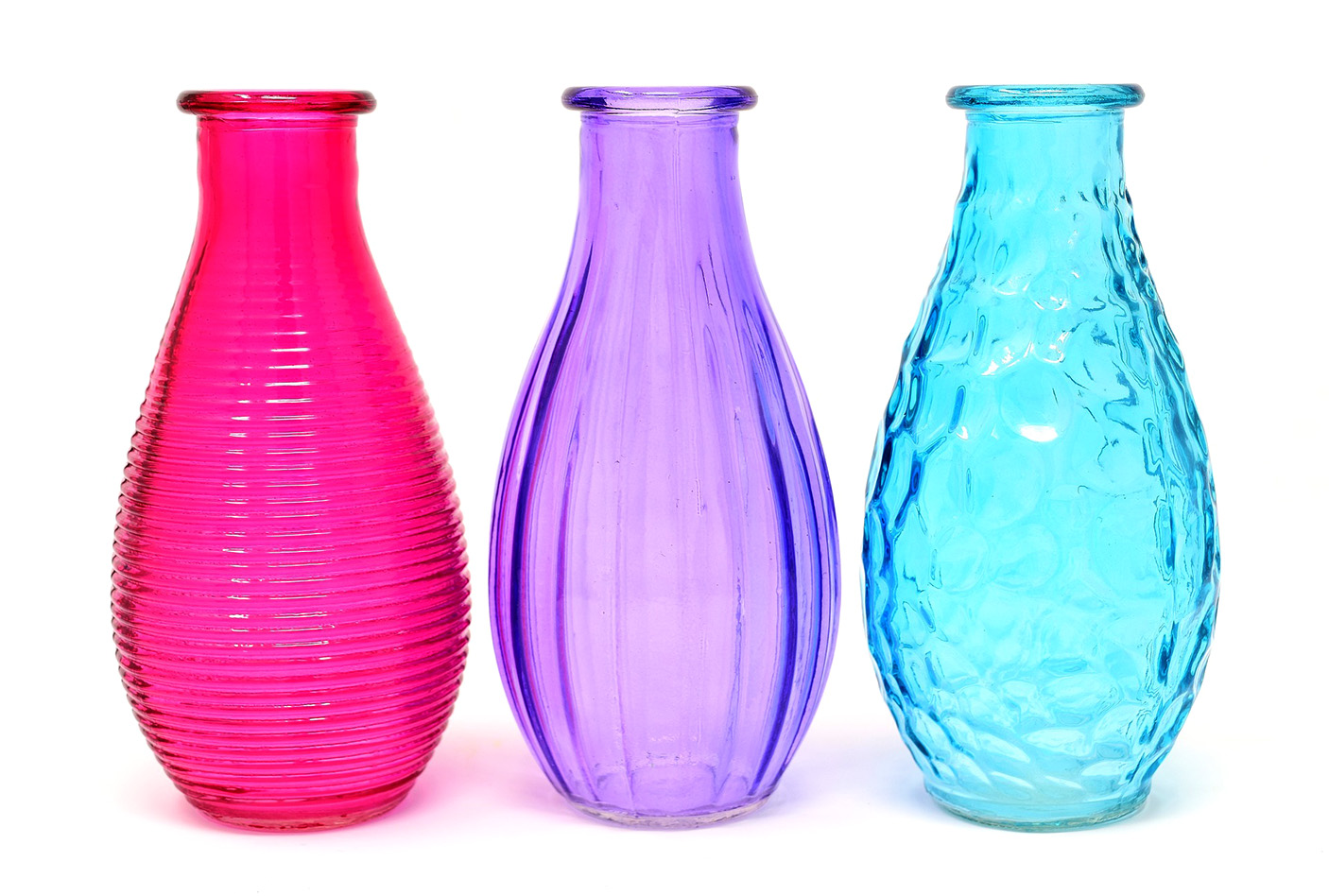 Calcule quantas opções Gertrudes tem para escolher uma das flores e um dos vasos. Resposta: _________________________________________________________A balança está em equilíbrio com 4 sacos de trigo em um dos pratos e um saco de trigo e um “peso” no outro prato. Todos os sacos de trigo são iguais, com massa de 3 kg cada. Avits Estúdio Gráfico/Arquivo da editora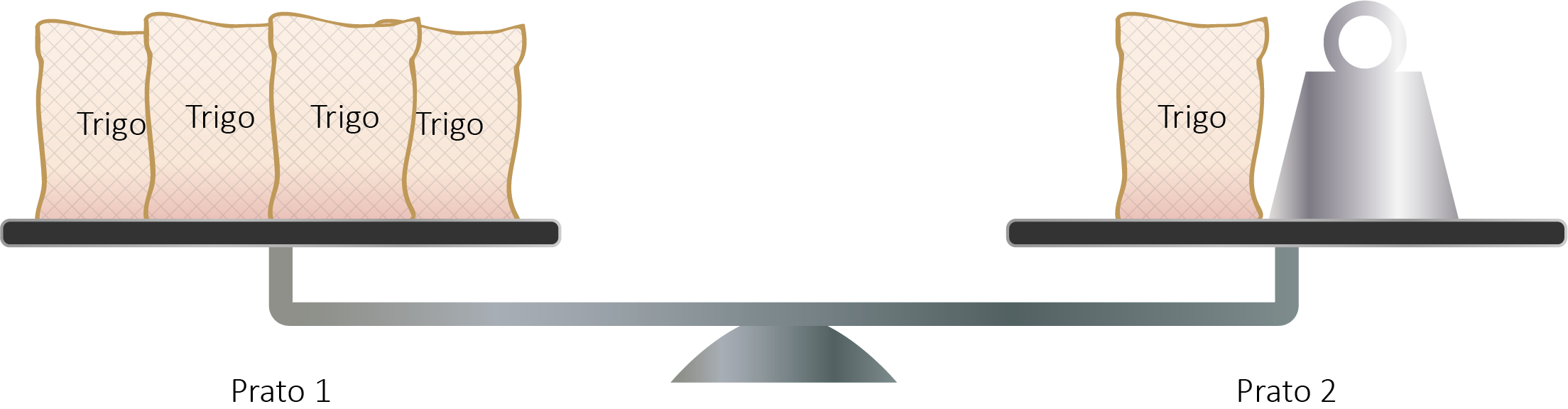 Qual é a massa desconhecida do “peso” colocado no prato 2 na balança? Resposta: ________________________________________________________b)	Se colocarmos mais 2 desses sacos de trigo no prato 1 da balança, precisaremos trocar o “peso” do prato 2 para que a balança continue equilibrada. Qual deverá ser a massa desse novo “peso”? Resposta: ________________________________________________________Escola:Escola:Professor:Nota:Aluno:Nota:Preço dos brinquedos e quantidade vendidaPreço dos brinquedos e quantidade vendidaPreço dos brinquedos e quantidade vendidaPreço dos brinquedos e quantidade vendidaPreço dos brinquedos e quantidade vendidaPreço dos brinquedos e quantidade vendidaBrinquedo 1Brinquedo 2Brinquedo 3Brinquedo 4Brinquedo 5Preço (R$)15,0012,0030,0018,0010,00Quantidade9 67420 0767 08915 00820 078Preço dos brinquedos e quantidade vendidaPreço dos brinquedos e quantidade vendidaPreço dos brinquedos e quantidade vendidaPreço dos brinquedos e quantidade vendidaPreço dos brinquedos e quantidade vendidaPreço dos brinquedos e quantidade vendidaBrinquedo 1Brinquedo 2Brinquedo 3Brinquedo 4Brinquedo 5Preço (R$)Quantidade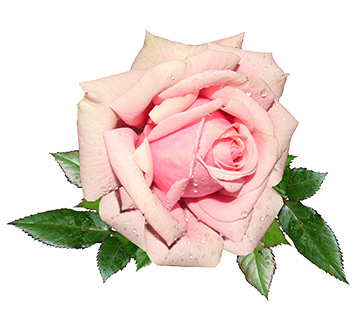 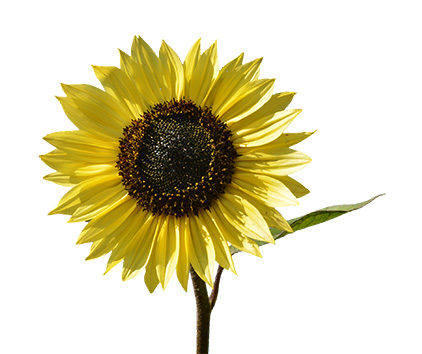 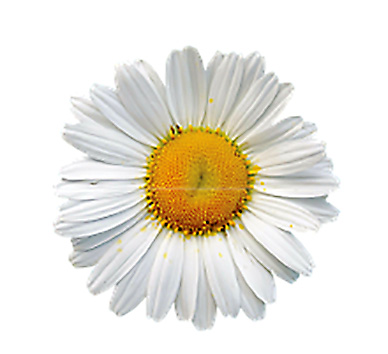 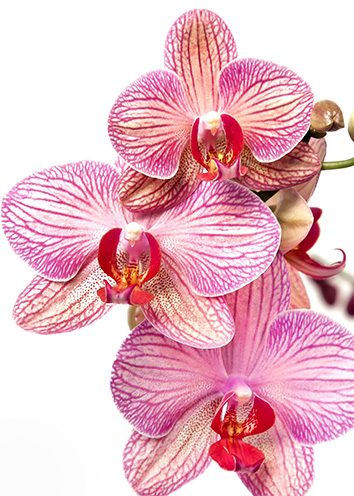 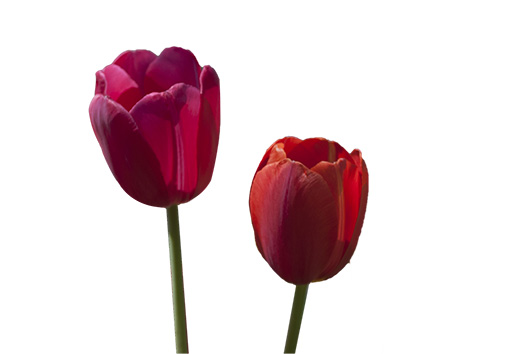 RosaGirassolMargaridaOrquídeaTulipa